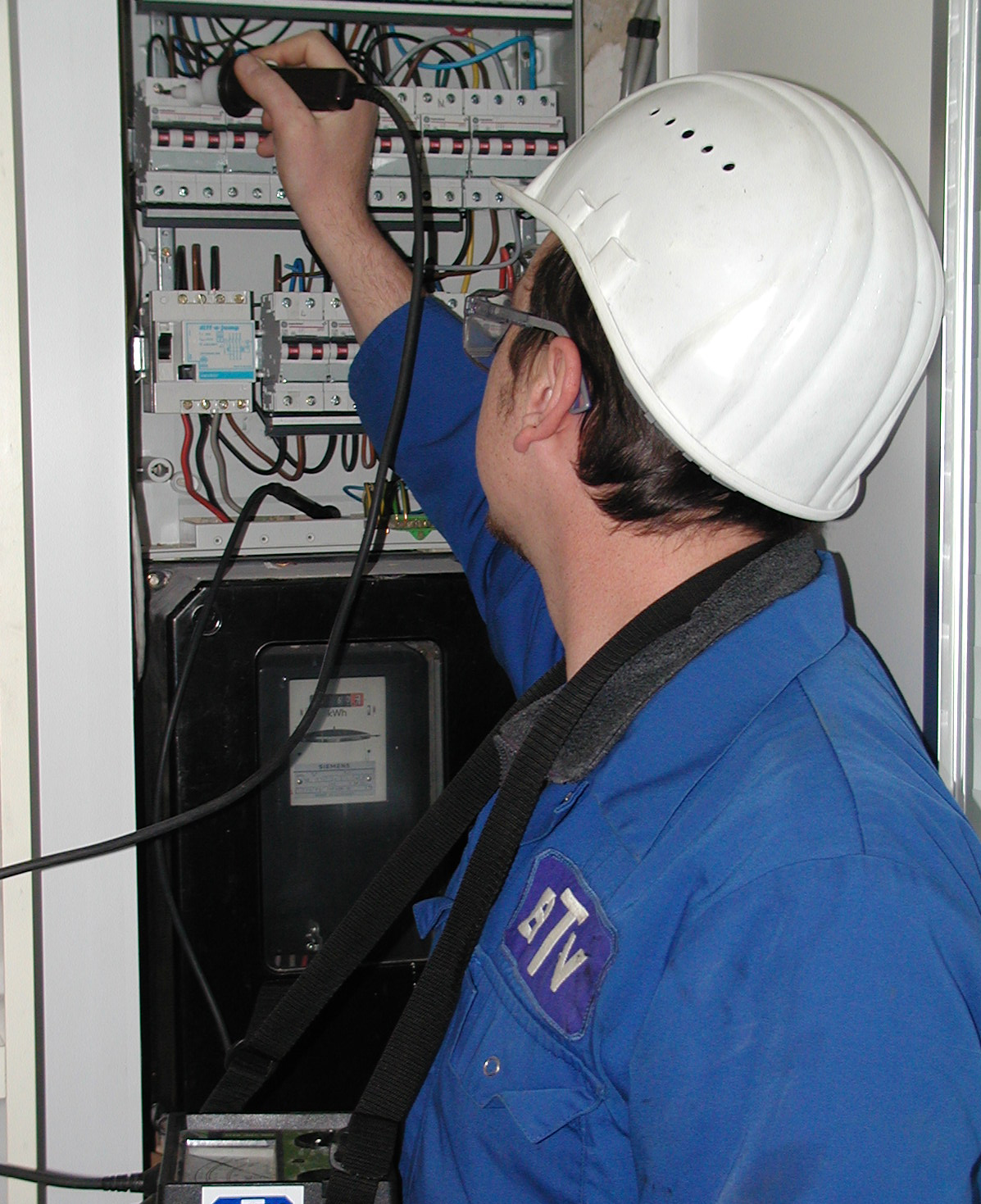 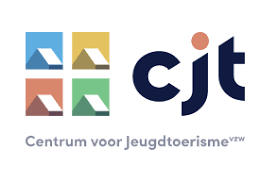 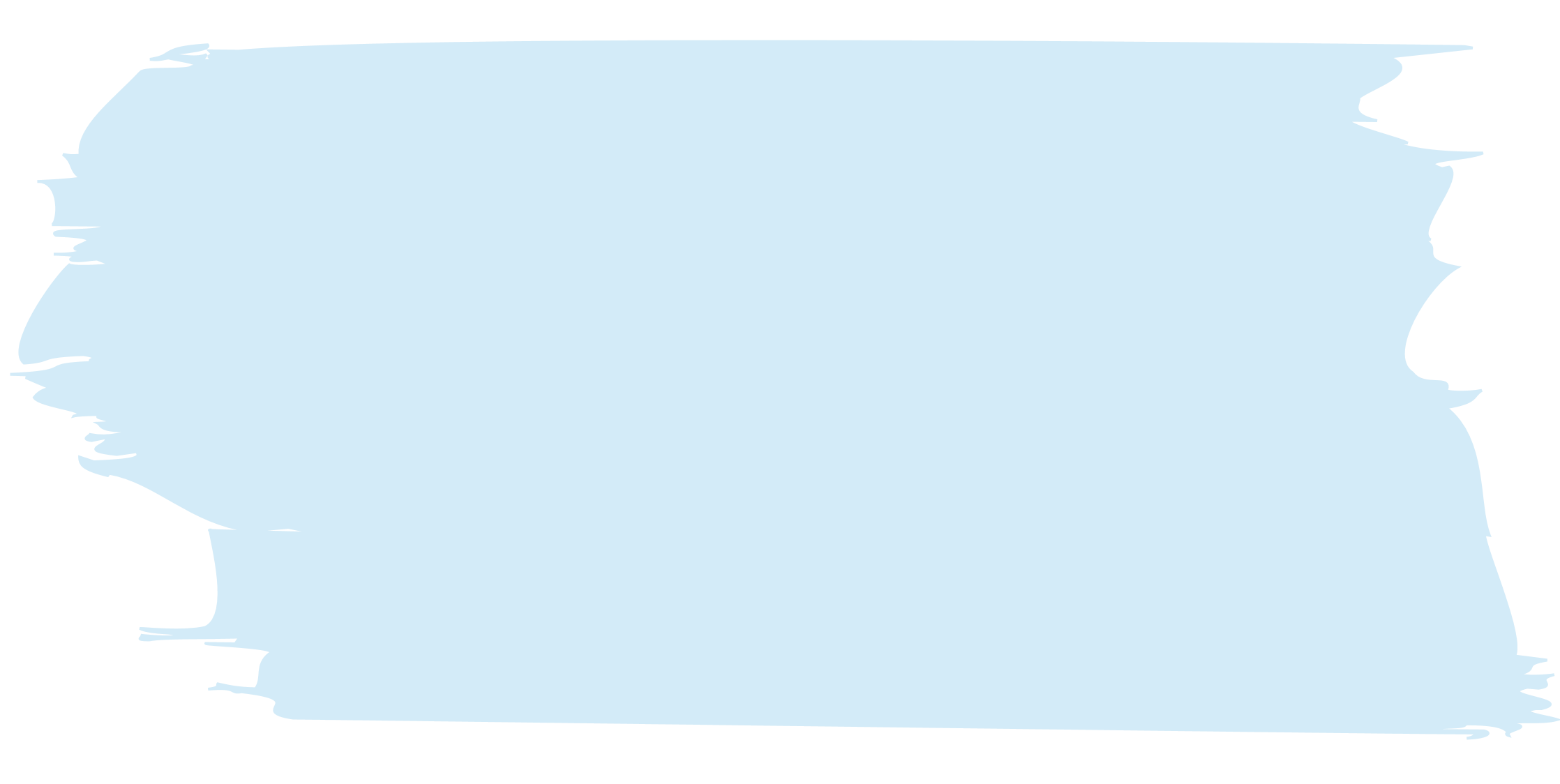 INLEIDING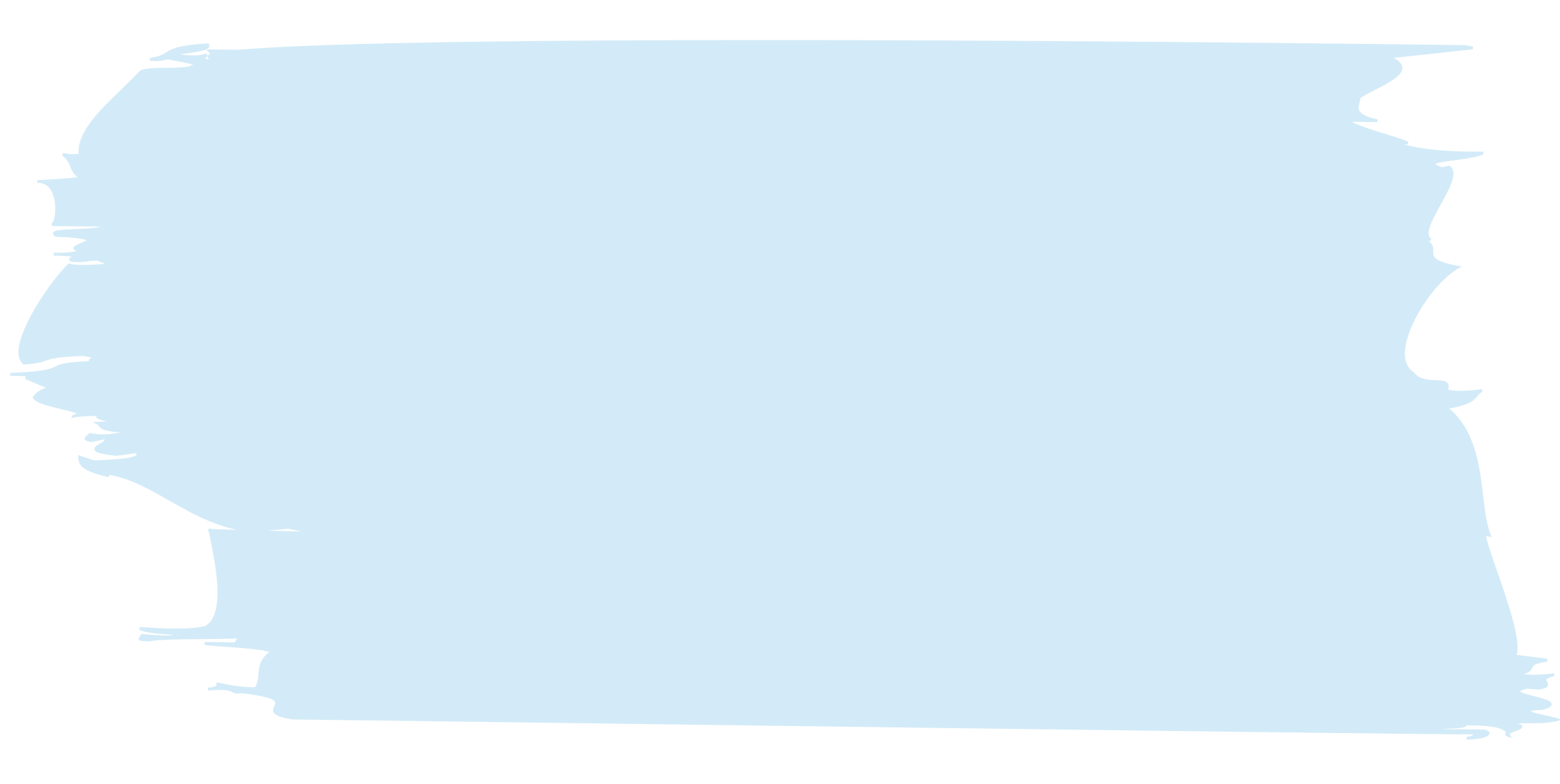 Het runnen van elk jeugdverblijf hangt samen met het naleven van heel wat wetgeving die de nodige opvolging vereist. Het betreft keuringen, audits, periodieke controles, verplicht onderhoud … Dit logboek bundelt die verplichtingen en helpt je praktisch op weg. Hoe gebruik je dit logboek?Print dit logboek niet onmiddellijk af. Doorblader het logboek en noteer in de checklist (zie verder) wat van toepassing is en wat niet. Verwijder daarna de hoofdstukken die voor het eigen jeugdverblijf niet van toepassing is. Dit kan het geval zijn wanneer bepaalde installaties niet aanwezig zijn, je geen werkgever bent of het om een recent gebouw of installatie gaat. Wil je op een later tijdstip weten welke hoofdstukken precies verwijderd werden, dan kan je dit raadplegen in de checklist.De tabellen:Er zijn twee toepassingen mogelijk: je kan de eigen informatie aanvullen in de tabellen opgenomen per hoofdstuk of de eigen informatie aanvullen in de tabellen opgenomen in de appendix (de overzichtstabel).Elk hoofdstuk start met een tabel waar algemene informatie over de installatie wordt opgevraagd. Afzonderlijke installaties kan je identificeren aan de hand van een eigen nummer. Dit is vooral handig voor grotere jeugdverblijven of domeinen met meerdere jeugdverblijven.In de daaropvolgende tabellen kan je per installatie de informatie loggen. Er worden daarbij meestal drie data opgevraagd. datum van de laatste keuring, controle of onderhoud. geldigheidsdatum: dit is de datum waarop de keuring, controle of het onderhoud moet hernieuwd worden.actie vereist op: dit is de datum waarop actie nodig is zodat de geldigheidsdatum niet verloopt.Bijvoorbeeld: datum brandveiligheidsattest (1 januari 2024), geldigheidsdatum (1 januari 2032), actie vereist op (1 januari 2031)De wetgevingHet logboek is gebaseerd op diverse wetgeving. Via onderstaande linken vind je die wetgeving terug. We proberen de wetgeving zo accuraat mogelijk op te volgen en passen het logboek indien nodig aan. Toch kunnen we niet garanderen dat alles altijd actueel is. Is er twijfel bij de inhoud of vind je verouderde wetgeving, laat het ons dan weten via info@cjt.be.Voor uitbatersLogiesdecreetVoor werkgeversARABCodex welzijn op het werkSpecifiek toepassingsgebiedCv-installatie: Besluit van de Vlaamse regering van 08/12/2006Gasleiding: KB 19 maart 2017Milieuwetgeving: VLAREMElektrische installaties: KB 08/09/2019 (Het vroegere AREI)Liften: KB 09/03/2003Water:Algemeen waterverkoopreglementVlaams legionellabesluitSpeeltoestellen: KB van 28/03/2001Asbest: KB 16/03/2006Postinterventiedossier: KB 25/01/2001Persoonlijke beschermingsmiddelen: Codex Boek IXTerminologieIn de diverse wetgeving wordt voor eenzelfde type uitvoerder soms een verschillende terminologie gebruikt. In dit logboek hebben we ervoor gekozen om in dit geval de terminologie van het logiesdecreet te gebruiken. Uitleg of een handige link bij het type uitvoerder vind je hieronder:Bevoegde technicus: een persoon of organisatie met de nodige kennis, het nodige materiaal, de nodige erkenning enzovoort om dergelijke controles uit te voeren (bijvoorbeeld gasdichtheid: gehabiliteerde installateur; verwarming: erkende technicus enzovoort)Bevoegde persoon: een persoon die al dan niet tot het eigen personeel behoort of de exploitant zelf, op voorwaarde dat die voldoende kennis van de toestellen heeft.Geaccrediteerde keuringsinstelling: een keuringsinstelling die daarvoor geaccrediteerd is door BELAC (de Belgische Accreditatie-instelling)Erkend controleorganisme: een organisme dat daarvoor erkend is door de bevoegde overheidEDTC: Externe dienst voor technische controle.Ontleedcentrum erkend door het Instituut voor Hygiëne en EpidemiologieGecertificeerd asbestdeskundige inventarisatie (ADI)CHECKLISTBRANDVEILIGHEIDSATTEST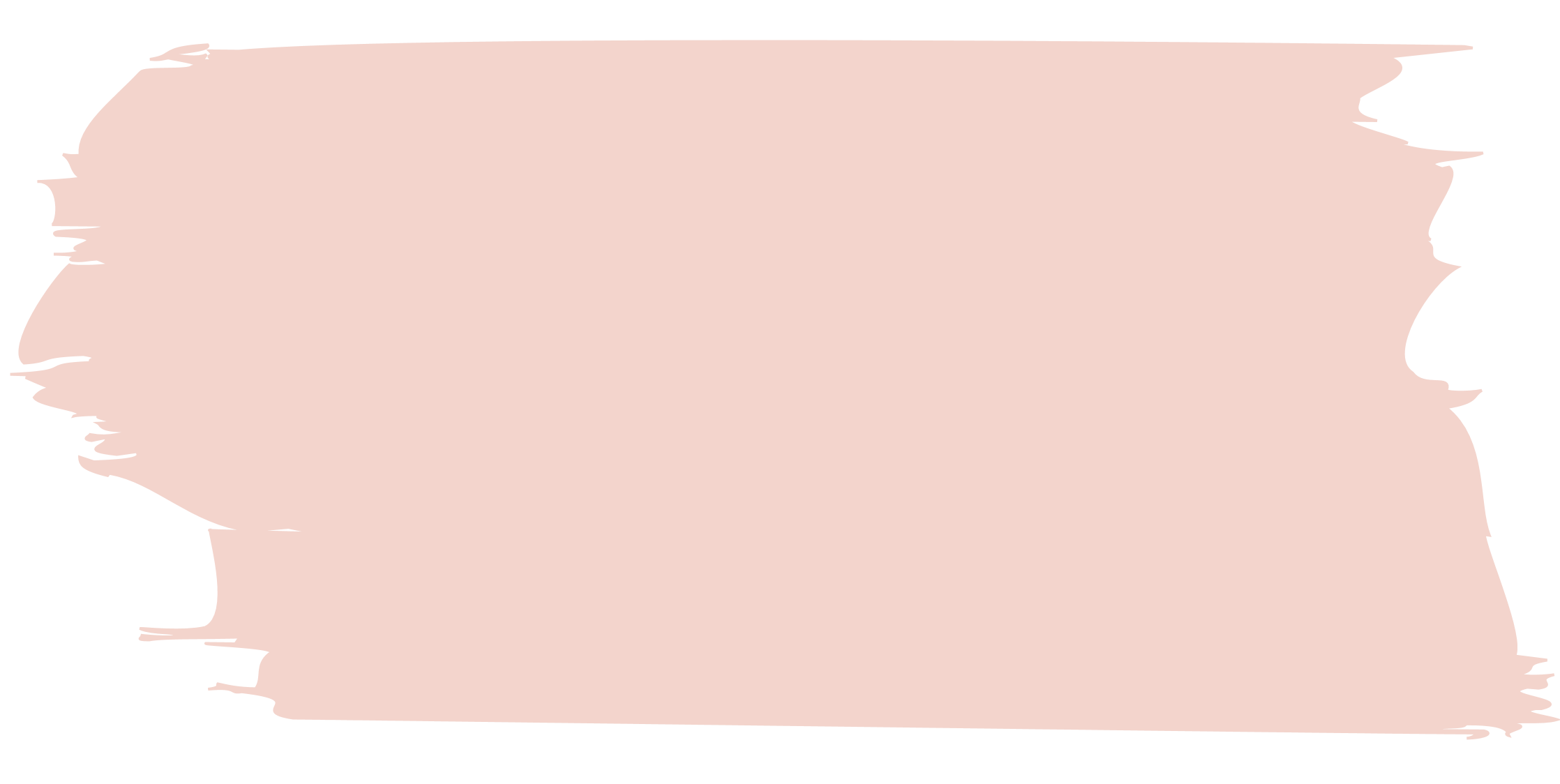 Toepasselijke wetgevingLogiesdecreetOnze brandveiligheidsattestenVernieuwen attestHet brandveiligheidsattest moet om de acht jaar vernieuwd worden en voldoen aan de voorwaarden uit het logiesdecreet. Om een nieuw attest te bekomen, moet een proces doorlopen worden. Daarom raden we aan om een jaar voor de geldigheidsdatum van het vorige attest de gemeente te contacteren.Frequentie: achtjaarlijksUitvoerder: brandweerLet op! Kleinere jeugdverblijven moeten een erkende keuringsinstantie aangeduid door Toerisme Vlaanderen contacteren. Concreet betekent dit jeugdverblijven tot en met drie verhuureenheden én met maximum negen slaapplaatsen en jeugdverblijven bestaande uit één verhuureenheid met maximum twaalf slaapplaatsen die geen deel uitmaken van een groter bouwgeheel waarin andere logies of functies voorkomen.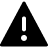 Voeg hierna het brandveiligheidsverslag en brandveiligheidsattest toe.CV-INSTALLATIE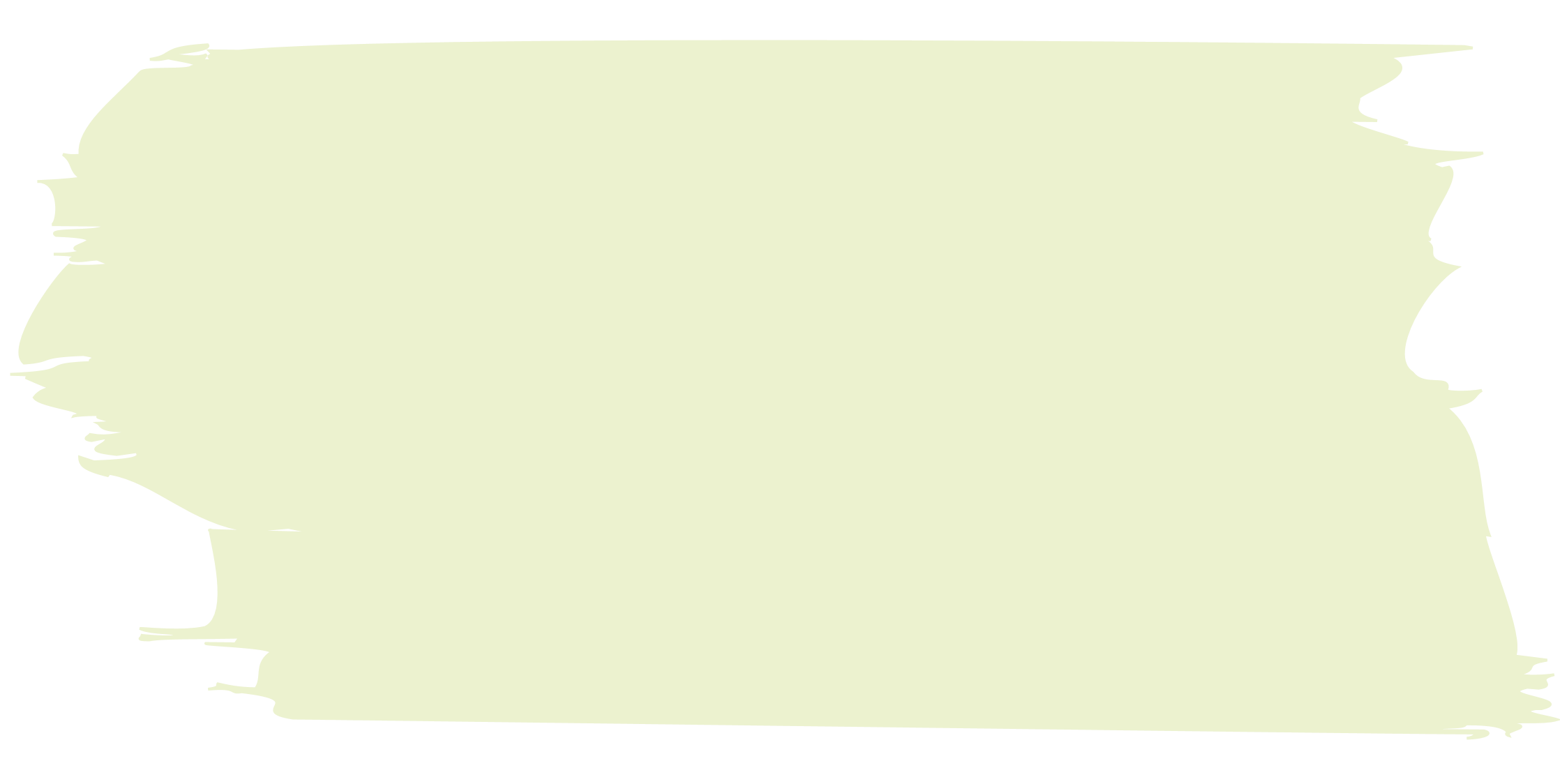 Let op! Onderstaande wetgeving is niet van toepassing op afzonderlijke stooktoestellen (kachels, gashaarden, open haarden, doorstoomketels, badgeisers, …) die niet zijn aangesloten op een centraal verwarmingssysteem en elektrische installaties. Toepasselijke wetgevingBesluit van de Vlaamse regering van 08/12/2006Onze cv-installatiesKeuringVoor de ingebruikname van nieuwe of gewijzigde cv-installaties is een keuring verplicht.Frequentie: éénmaligUitvoerder: bevoegde technicusOnderhoudLet op! Bij cv-installaties met een vermogen van minder dan 20 kW is een onderhoud niet verplicht. Het wordt wel aangeraden.De cv-installaties moeten jaarlijks (stookolie, hout, pellets, steenkool) of tweejaarlijks (aardgas, butaangas, propaangas) onderhouden worden. Het onderhoud bestaat uit:een reiniging en controle van de schoorsteen en rookgasafvoereen controle van de algemene staat van de cv-installatieeen controle van de verluchting van het stooklokaal en de aanvoer van verbrandingsluchteen controle van de verbrandingswaardenFrequentie: jaarlijks (stookolie, hout, pellets, steenkool) of tweejaarlijks (aardgas, butaangas, propaangas)Uitvoerder: bevoegde technicusAuditLet op! De Vlaamse regering besliste principieel (op 19 januari 2024) om de verwarmingsaudit voor cv-installaties ouder dan vijf jaar niet langer verplicht te maken. Voeg hierna de keuringsattesten van de cv-installaties, de onderhoudsattesten en eventueel ook een kopie van de verwarmingsaudits toe.AFZONDERLIJKE STOOKTOESTELLEN & ELEKTRISCHE VERWARMING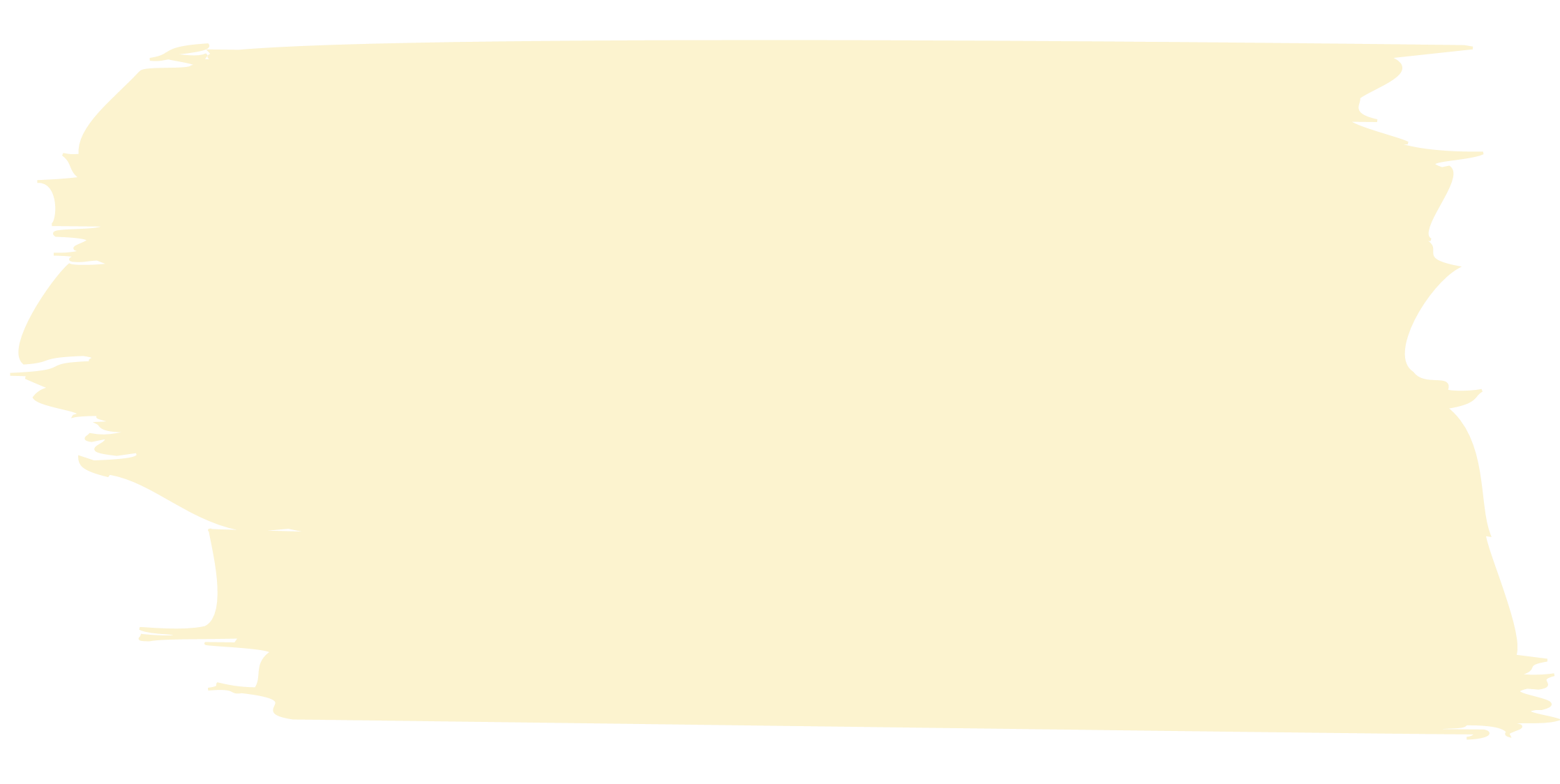 Toepasselijke wetgevingEr is geen wetgeving van toepassing. Onderhoud wordt wel aanbevolen. Meer informatie vind je op de website van de Vlaamse overheid.Onze afzonderlijke stooktoestellen en elektrische verwarmingsinstallatiesOnderhoudHet onderhoud van afzonderlijke stooktoestellen (kachels, gashaarden, open haarden, doorstroomketels, badgeisers, ...) die niet zijn aangesloten op een centraal verwarmingssysteem en elektrische installaties is wettelijk niet verplicht. Toch wordt een regelmatige onderhoudsbeurt (met reiniging) aangeraden.Let op! In de brandverzekeringspolis kan een verplicht onderhoud wel vermeld staan.Frequentie: volgens instructies fabrikantUitvoerder: bevoegde persoonVASTE GASLEIDINGEN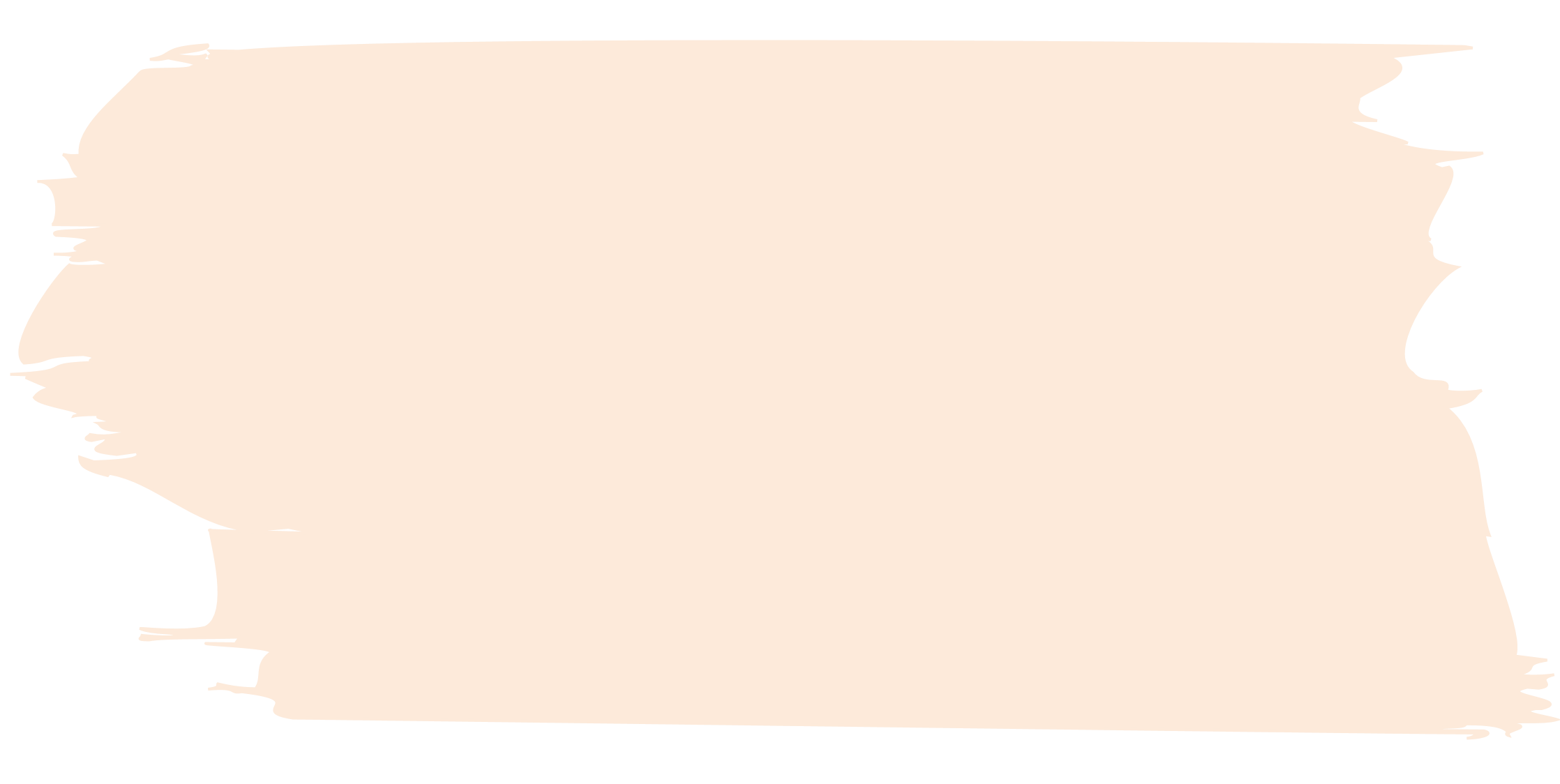 Toepasselijke wetgevingLogiesdecreetKB 19 maart 2017Bij ingebruikname van een gasleiding is een dichtheidsproef verplicht. Nadien geldt een vierjaarlijkse dichtheidscontrole. DichtheidsproefFrequentie: éénmaligUitvoerder: bevoegde technicusDichtheidscontroleFrequentie: vierjaarlijksUitvoerder: bevoegde technicusVoeg hierna het keuringsattest van de dichtingsproef van de vaste gasleiding(en) toe.FLEXIBELE GASLEIDINGEN 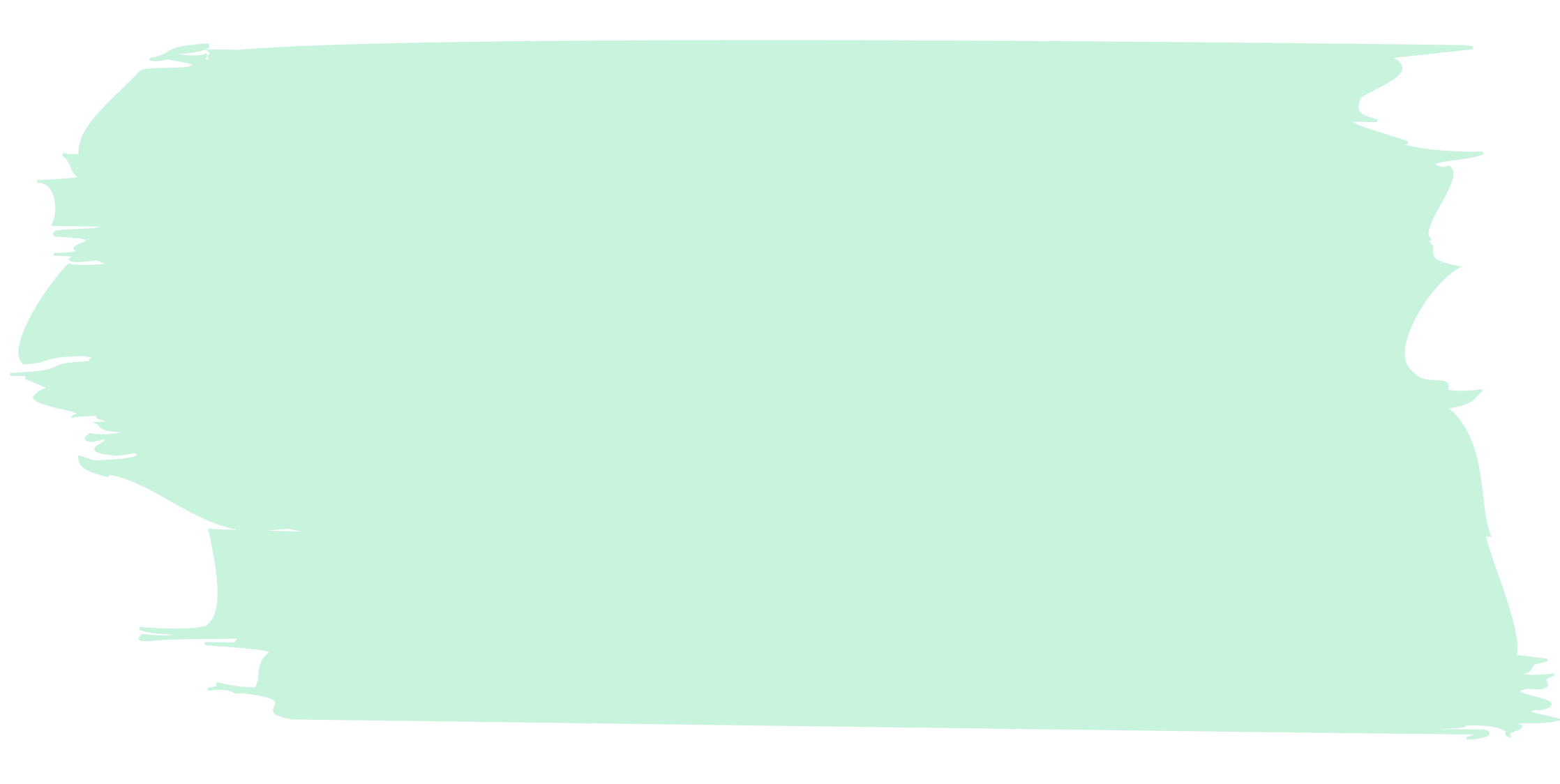 Toepasselijke wetgevingLogiesdecreetVoor flexibele gasleidingen geldt de verplichting om de correcte geldige aansluitslang te gebruiken volgens de toegepaste gassoort. Op de flexibele aansluitslang is een geldigheidsdatum voorzien die te respecteren is. Daarom raden wij aan om de flexibele gasleidingen jaarlijks grondig te controleren (is de geldigheidsdatum verlopen, zijn de dichtingen in orde of is de leiding verstorven?) en indien nodig te vervangen.Frequentie: jaarlijks aanbevolenUitvoerder: bevoegde persoonKOOKTOESTELLEN OP GAS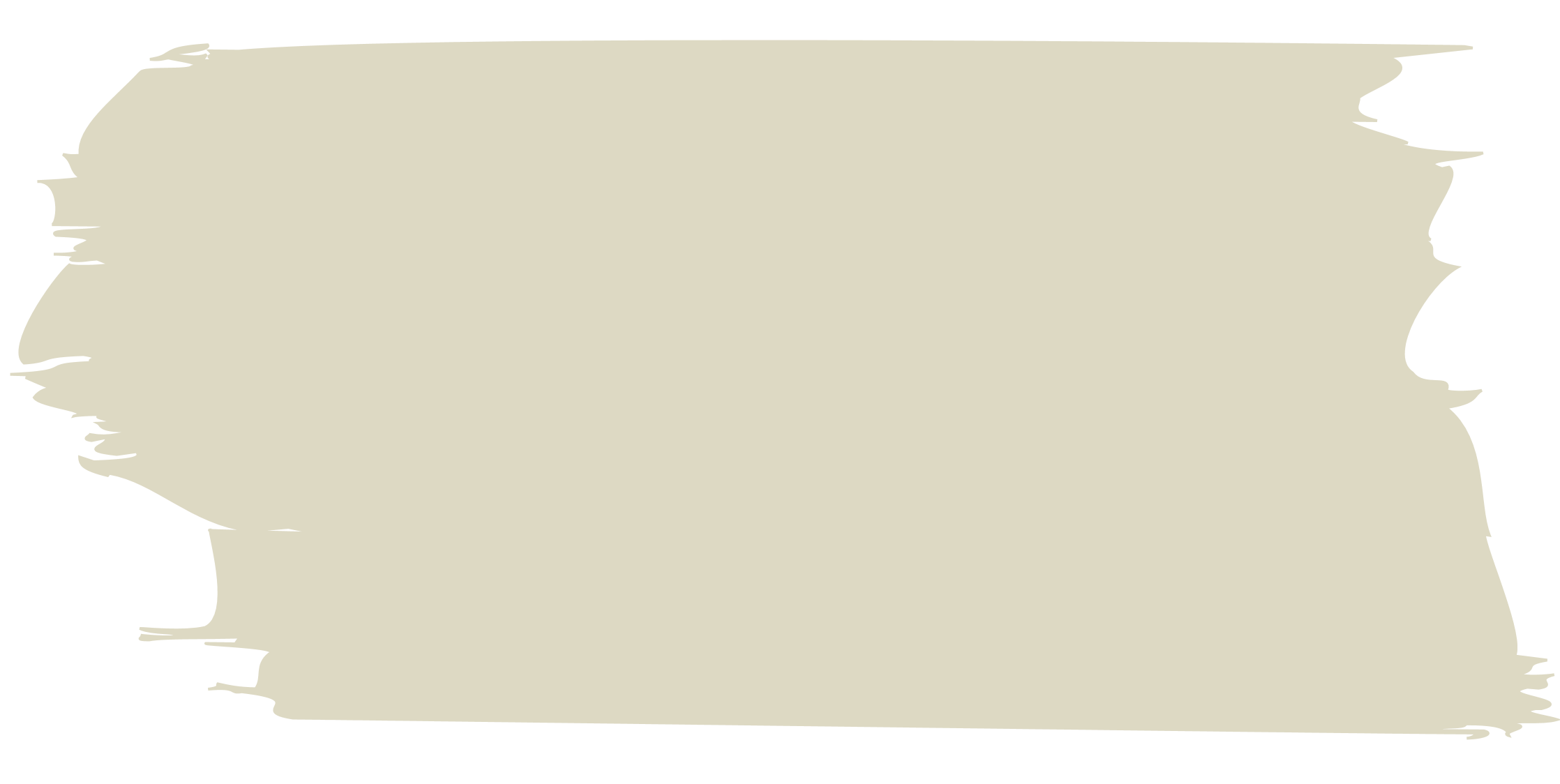 Toepasselijke wetgevingLogiesdecreetARABOnze kooktoestellen op gasControleKooktoestellen op gas moeten door een bevoegde technicus vierjaarlijks gecontroleerd worden in jeugdverblijfcentra. Frequentie: vierjaarlijksUitvoerder: bevoegde technicusLet op! Ben je werkgever? Dan eist het ARAB dat kooktoestellen op gas regelmatig gecontroleerd worden door de werkgever of een bevoegde persoon. We adviseren in dit geval een jaarlijkse controle.Voeg hierna het keuringsattest voor kooktoestellen op gas toe. BRANDSTOFOPSLAGPLAATSEN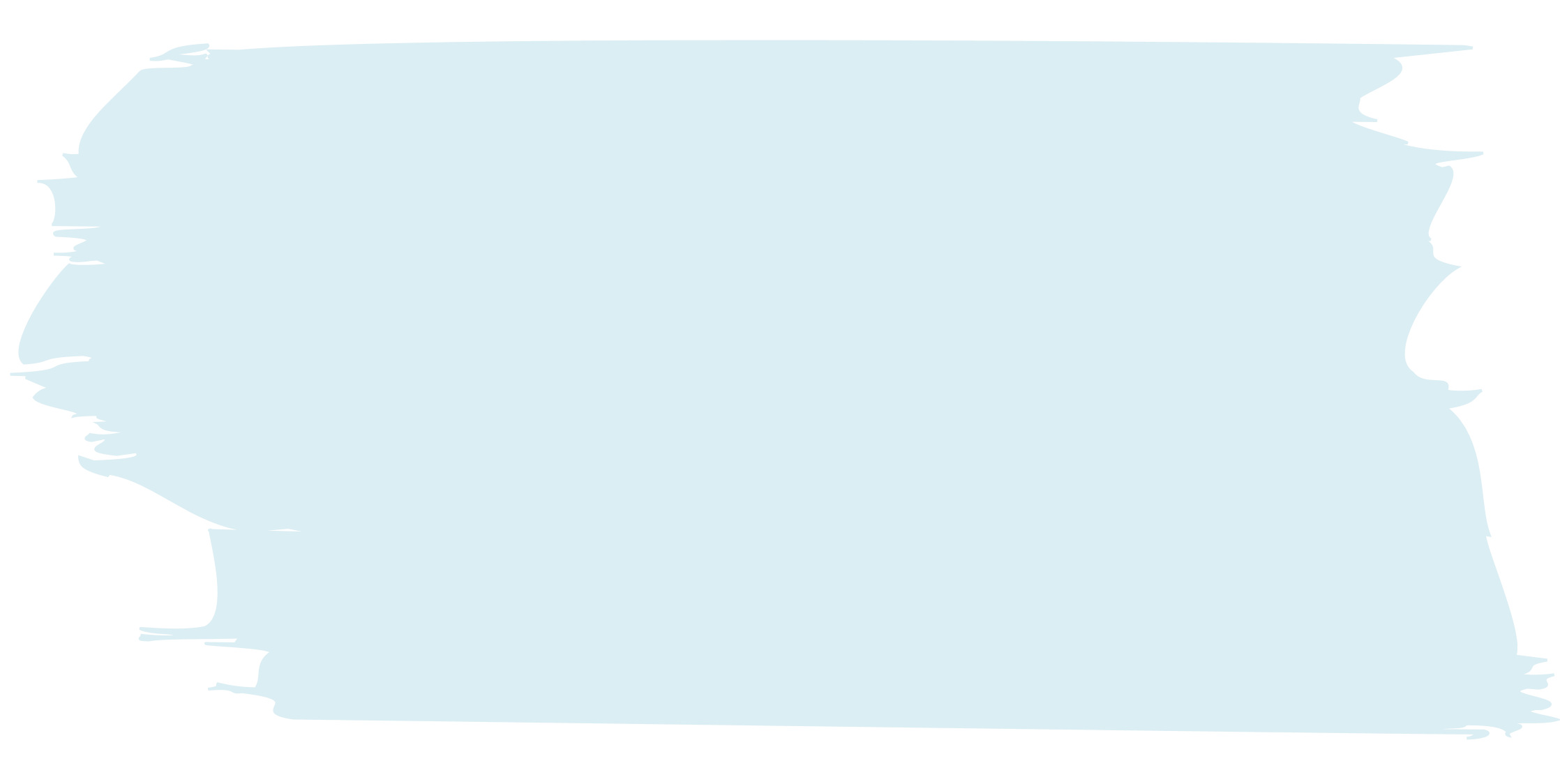 Toepasselijke wetgevingBesluit van de Vlaamse regering van 08/12/2006VLAREMOnze brandstofopslagplaatsenKeuringVaste LPG-tanks moeten vierjaarlijks gekeurd worden. Propaantanks dienen vijfjaarlijks gekeurd te worden. De eigenaar van de propaantank (meestal de leverancier) is hiervoor verantwoordelijk. Bij stookolietanks is de termijn verschillend, naargelang een aantal parameters (afhankelijk van bovengronds/ondergronds, wel of geen gebied voor waterwinning, ouderdom, volume, materiaal, particulier/professioneel).Vaste LPG-tankFrequentie: vierjaarlijksUitvoerder: bevoegde technicusPropaantankFrequentie: vijfjaarlijksUitvoerder: bevoegde technicusStookolietankFrequentie: afhankelijk van een aantal parametersUitvoerder: bevoegde technicusVoeg hierna het keuringsattest toe. SCHOORSTENEN, ROOKGANGEN & ROOKGASAFVOER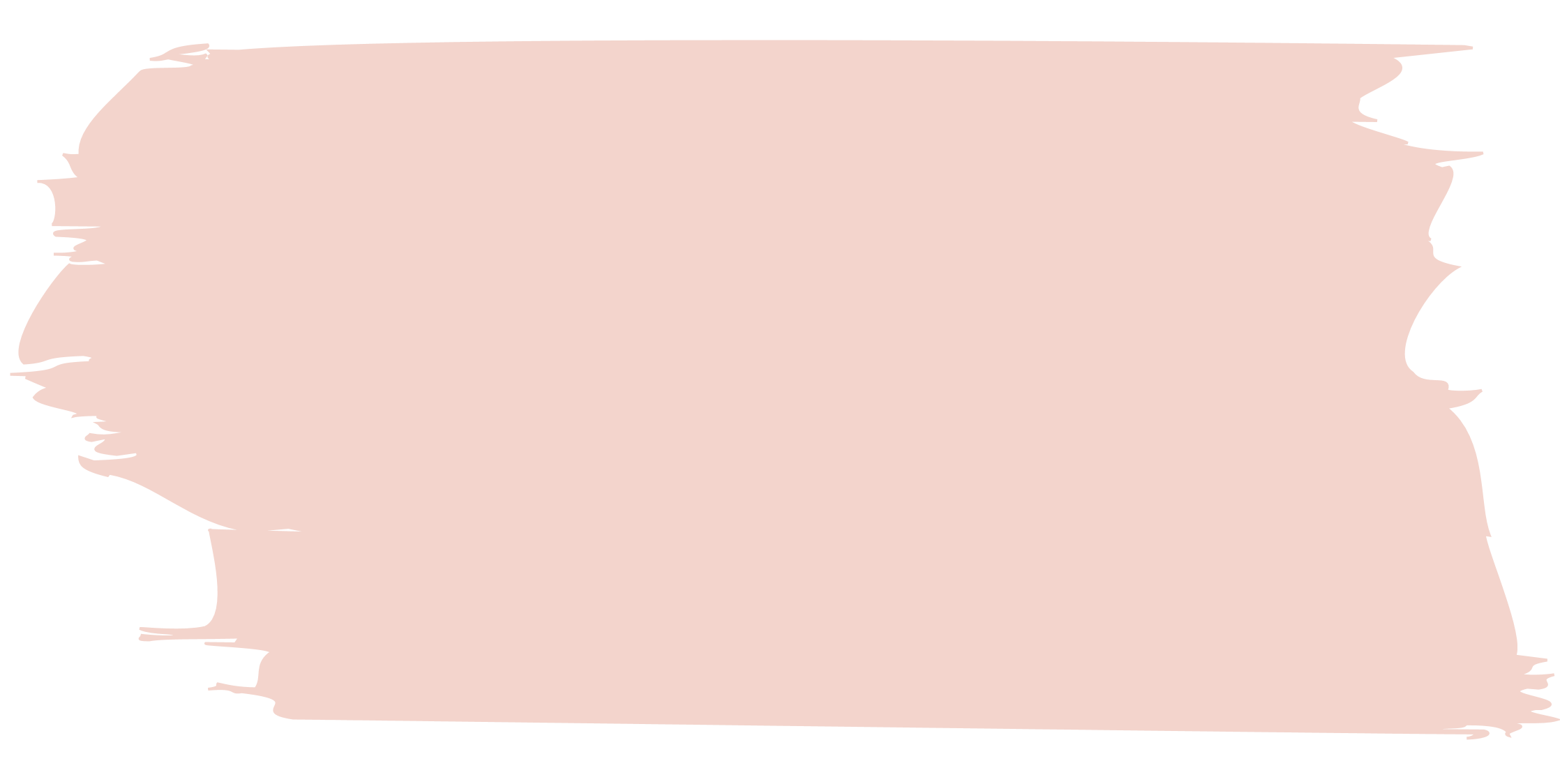 Toepasselijke wetgevingLogiesdecreetBesluit van de Vlaamse regering van 08/12/2006Onze schoorstenen, rookgangen en rookgasafvoerControleSchoorstenen, rookgangen en rookgasafvoer voor vaste, vloeibare of vaste brandstof moeten jaarlijks gereinigd worden. Is de brandstof gas, dan moet er tweejaarlijks gereinigd worden. Dit gebeurt telkens door een bevoegde technicus (erkende schouwveger).Voor vaste of vloeibare brandstofFrequentie: jaarlijksUitvoerder: bevoegde technicusVoor gasFrequentie: tweejaarlijksUitvoerder: bevoegde technicus
Voeg hierna het attest voor de reiniging van schoorstenen toe. FILTERS & KOKERS VAN DAMPKAPPEN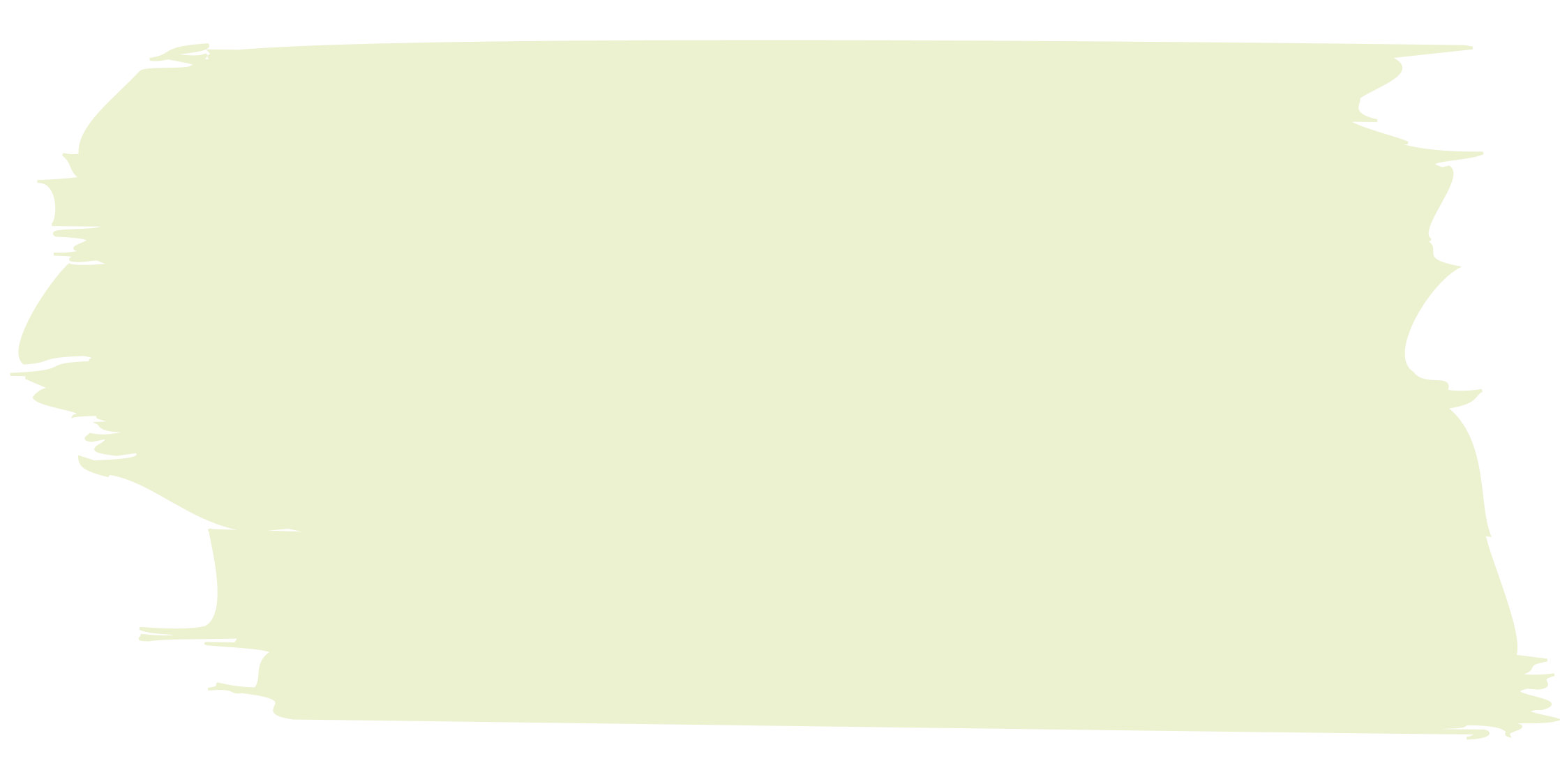 Toepasselijke wetgevingLogiesdecreetOnze filters en kokers van dampkappenOnderhoudFilters en kokers van dampkappen moeten jaarlijks onderhouden worden.Frequentie: jaarlijksUitvoerder: bevoegde persoonDRAAGBARE BRANDBLUSTOESTELLEN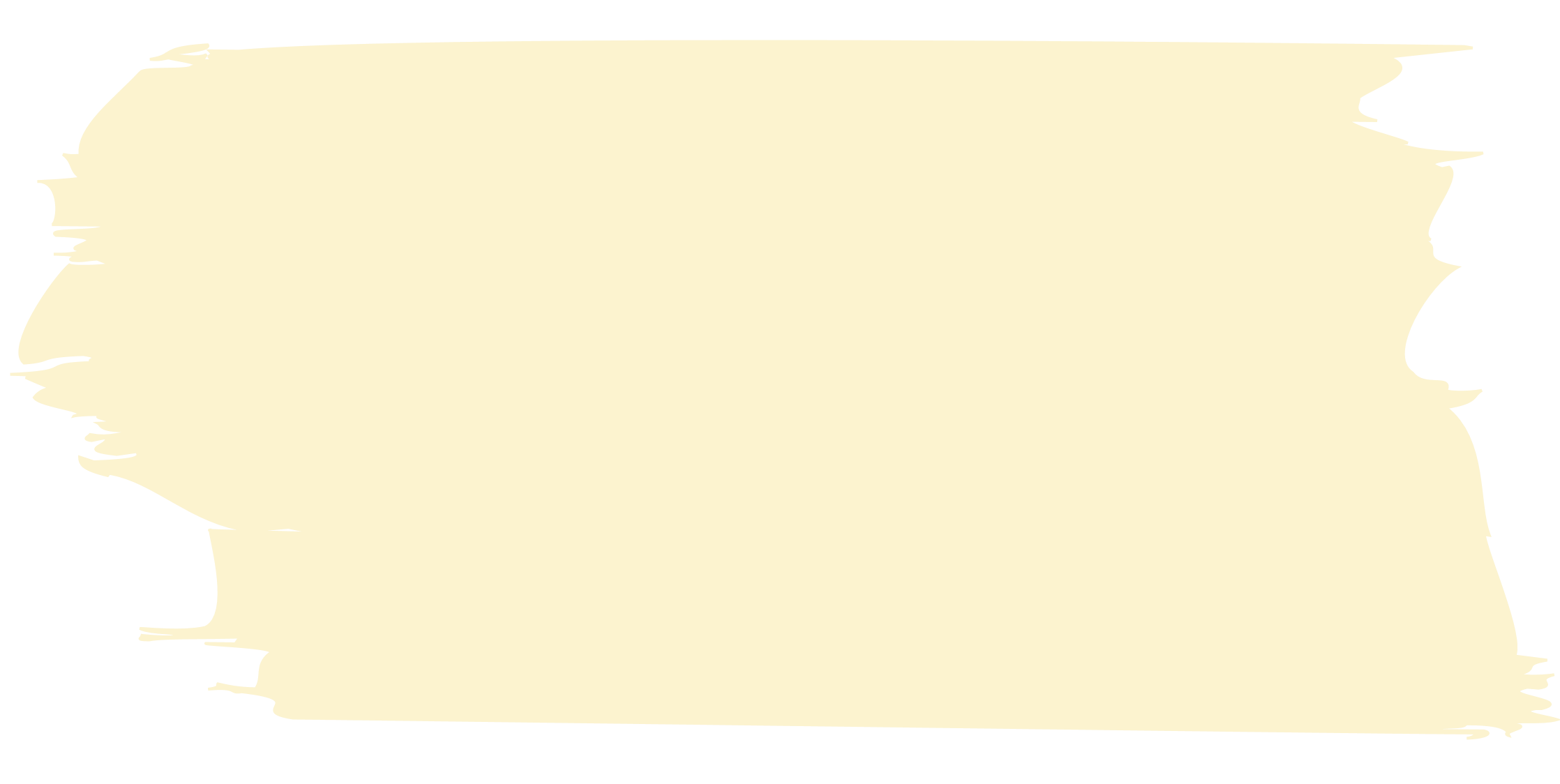 Toepasselijke wetgevingLogiesdecreetOnze draagbare brandblustoestellenControleDraagbare brandblustoestellen worden jaarlijks op hun goede werking gecontroleerd. Frequentie: jaarlijksUitvoerder: bevoegde persoonMUURHASPELS & -HYDRANTENToepasselijke wetgevingLogiesdecreetOnze muurhaspels en hydrantenControleMuurhaspels en -hydranten worden jaarlijks op hun goede werking gecontroleerd.Frequentie: jaarlijksUitvoerder: bevoegde technicusVoeg hierna het attest van de keuring van muurhaspels en -hydranten toe. ANDERE BLUSMIDDELENToepasselijke wetgevingLogiesdecreetOnze blusmiddelenControleAndere blusmiddelen dan brandblustoestellen en muurhaspels en -hydranten (bv. branddekens) worden op hun goede staat en bruikbaarheid gecontroleerd.Frequentie: jaarlijks aanbevolenUitvoerder: bevoegde persoonNOODVERLICHTINGToepasselijke wetgevingLogiesdecreetARABOnze noodverlichtingKeuringBij ingebruikname of bij wijzigingen van de installatie moet de lichtsterkte van de noodverlichting gekeurd worden door een keuringsinstelling die daarvoor geaccrediteerd is door BELAC.Frequentie: éénmaligUitvoerder: keuringsinstelling geaccrediteerd door BELACControleNa de keuring moet de autonomie en de werking van de noodverlichting jaarlijks gecontroleerd worden door een bevoegde persoon.Frequentie: jaarlijksUitvoerder: bevoegde persoonVoeg hierna het attest van de keuring van de noodverlichting toe. BRANDDETECTIECENTRALEToepasselijke wetgevingLogiesdecreetARABOnze branddetectiecentraleConformiteitHet conformiteitsattest van de meldings-, waarschuwings- en alarminstallatie en de automatische branddetectie (inclusief sturingen) moet afgeleverd worden door een geaccrediteerde keuringsinstelling.Frequentie: bij ingebruikname of bij wijziging installatieUitvoerder: keuringsinstelling geaccrediteerd door BELACKeuringDe meldings-, waarschuwings- en alarminstallatie en de automatische branddetectie (inclusief sturingen) moet driejaarlijks gekeurd worden op de autonomie en goede werking door een door BELAC geaccrediteerde keuringsinstelling.Frequentie: driejaarlijksUitvoerder: keuringsinstelling geaccrediteerd door BELACOnderhoudDe meldings-, waarschuwings- en alarminstallatie en de automatische branddetectie (inclusief sturingen) moet jaarlijks door een bevoegde technicus onderhouden worden.Frequentie: jaarlijksUitvoerder: bevoegde technicusVoeg hierna het conformiteitsattest en het attest van de keuring van de branddetectiecentrale toeAUTOMATISCHE GASDETECTIE
(inclusief sturingen)Toepasselijke wetgevingLogiesdecreetOnze automatische gasdetectieKeuringDe automatische gasdetectie inclusief sturingen zoals brandstofafsluiter en/of het uitschakelen van de spanning moet jaarlijks gekeurd worden door een keuringsinstelling geaccrediteerd door BELAC.Frequentie: jaarlijksUitvoerder: keuringsinstelling geaccrediteerd door BELACVoeg hierna het attest van de keuring van de automatische gasdetectie toe. ELEKTRISCHE INSTALLATIESToepasselijke wetgevingKB 08/09/2019 (Het vroegere AREI)Onze elektrische installaties en bliksemafleiderKeuringBij ingebruikname moet een elektrische installatie gekeurd worden door een erkend controleorganisme. Daarbij wordt gevraagd naar een ééndraadschema en een situatieschets van de installatie. Let op! Werkgevers moeten een risicoanalyse uitvoeren op de elektrische installatie en op basis van die analyse waar nodig maatregelen nemen. Frequentie: ingebruiknameUitvoerder: erkend controleorganismeLaagspanningElektrische installaties op laagspanning moeten om de vijf jaar gekeurd worden door een erkend controleorganisme.Frequentie: vijfjaarlijksUitvoerder: erkend controleorganismeHoogspanningElektrische installaties op hoogspanning moeten jaarlijks gekeurd worden door een erkend controleorganisme.Frequentie: jaarlijksUitvoerder: erkend controleorganismeVoeg hierna de ééndraadschema (per kast) en situatieschets van de elektrische installatie toe. Voeg ook het attest van de keuring van de elektrische installatie toe.Controle bliksemafleiderBliksemafleiders moeten niet periodiek gekeurd worden. Toch raden wij aan om dit vijfjaarlijks te laten controleren (bijv. samen met de keuring van de elektrische installatie).Frequentie: vijfjaarlijks aanbevolenUitvoerder: bevoegde persoon(NOOD)LADDERSToepasselijke wetgevingLogiesdecreetCodex welzijn op het werkOnze (nood)ladders ControleNoodladders en gewone ladders moeten continu tijdens de uitbating op de goede staat en bruikbaarheid gecontroleerd worden. Frequentie: continu (aanbevolen: halfjaarlijks inplannen en hieronder registreren)Uitvoerder: bevoegde persoonLIFTENToepasselijke wetgevingKB 09/03/2003ARABOnze liften (personenlift, goederenlift, traplift)RisicoanalyseEr moet vijftienjaarlijks door een externe dienst voor technische controle een risicoanalyse uitgevoerd worden op een personenlift en een toegankelijke goederenlift (dit wil zeggen dat een persoon de goederenlift zonder probleem kan betreden en dat die lift is uitgerust met bedieningsapparatuur in de drager of binnen het bereik van een persoon in de drager).Frequentie: vijftienjaarlijksUitvoerder: EDTCKeuringDe keuring van een personenlift en een toegankelijke goederenlift is verplicht. Als de onderhoudsfirma een ISO-certificaat heeft, volstaat een zesmaandelijkse keuring door een EDTC. Beschikt de onderhoudsfirma niet over een ISO-certificaat, dan is een driemaandelijkse keuring door een EDTC verplicht.Frequentie: zes- of driemaandelijksUitvoerder: EDTCOnderhoudDe lift wordt onderhouden door een onderhoudsbedrijf, dit overeenkomstig de instructies van de producent van de lift. Zijn er geen onderhoudsinstructies voorhanden, dan moet de lift minstens zesmaandelijks onderhouden worden.Frequentie: minstens zesmaandelijksUitvoerder: onderhoudsbedrijfLet op! Er geldt geen verplichting voor trapliften. Een jaarlijks onderhoud door een bevoegde persoon is wel aanbevolen.Voeg hierna de documenten toe die behoren tot het veiligheidsdossier:de verslagen van de risicoanalysesde documenten betreffende de modernisatieprogramma’s en de uitvoering ervande registraties van het verrichten van het preventief onderhoud van de laatste tien jaarde verslagen van de preventieve inspecties van de laatste tien jaarde gebruikshandleiding (instructies hand- en noodbediening) de onderhoudsinstructiesde EG-verklaring van overeenstemming (indien van toepassing)WATERINSTALLATIEToepasselijke wetgevingLogiesdecreetAlgemeen waterverkoopreglementOnze waterinstallatieKeuring waterleiding en rioleringDe aansluiting op de openbare waterleiding en de riolering moet gekeurd worden bij vernieuwing, uitbreiding of het plaatsen van een nieuwe installatie.Frequentie: éénmaligUitvoerder: de watermaatschappij of een persoon met een erkenning om drinkwaterleidingen en/of rioleringen te keurenKeuring drinkwaterHet drinkwater moet jaarlijks ontleed en goedgekeurd worden als het niet van de openbare waterleiding komt.Frequentie: jaarlijksUitvoerder: ontleedcentrum erkend door het Instituut voor Hygiëne en Epidemiologie of de provinciale gezondheidsinspectieVoeg hierna het attest van de keuring van de waterleiding en de riolering toe. Voeg hierna (indien van toepassing) ook het attest van de keuring van het drinkwater toe.LEGIONELLA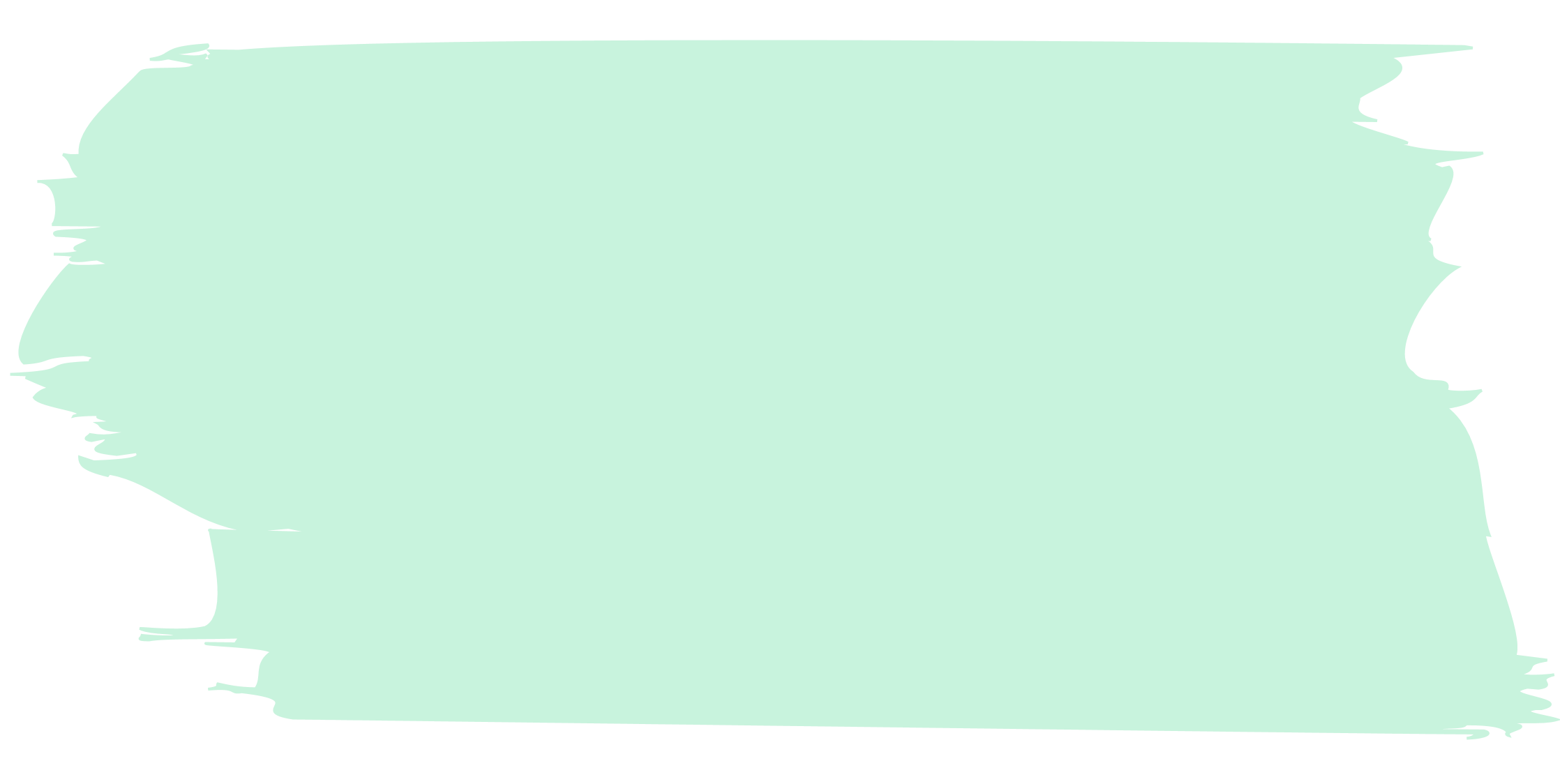 Let op! Wetgeving niet van toepassing op jeugdverblijven met een capaciteit tot 14 personen. Toepasselijke wetgevingVlaams legionellabesluitOnze warmwaterinstallatieConformiteitsattest Indien de warmwaterinstallatie werkt conform de “best beschikbare technieken” levert de installateur of de drinkwatermaatschappij hiervoor een conformiteitsattest af.Frequentie: éénmaligUitvoerder: installateur of drinkwatermaatschappijVoeg hierna het conformiteitsattest van de warmwaterinstallatie toe. Controles en onderhoud Let op! Enkel van toepassing indien er geen conformiteitsattest is.Jeugdverblijven met een capaciteit tussen 15 en 40 personenBoilers moeten op 60° C gehouden worden en de warmwaterinstallatie moet jaarlijks onderhouden worden. Frequentie: jaarlijksUitvoerder: bevoegde persoonJeugdverblijven met een capaciteit vanaf 41 personenAan de hand van een risicoanalyse en beheersplan moeten regelmatig controles uitgevoerd worden.Frequentie: zie risicoanalyse en beheersplanUitvoerder: bevoegde persoonVoeg hierna de conformiteitsattesten of risicoanalyse en beheersplan toe.SPEELTOESTELLENToepasselijke wetgevingKB van 28/03/2001Onze speeltoestellenRisicoanalyseAlvorens het terrein ter beschikking wordt gesteld, moeten het speelterrein en de speeltoestellen onderworpen worden aan een risicoanalyse.Frequentie: éénmaligUitvoerder: bevoegde persoonPeriodieke controleEr moet een inspectie- en onderhoudsschema opgesteld worden. Dat schema moet duidelijk maken wanneer de periodieke controle zal gebeuren. Frequentie: zie risicoanalyse en beheersplanUitvoerder: bevoegde persoonOnderhoudEr moet een inspectie- en onderhoudsschema opgesteld worden. Dat schema moet duidelijk maken wanneer het onderhoud zal gebeuren.Frequentie: zie risicoanalyse, beheersplan en instructies producentUitvoerder: bevoegde persoonNazichtEr moet een inspectie- en onderhoudsschema opgesteld worden. Dat schema moet duidelijk maken wanneer het nazicht zal gebeuren.Frequentie: zie risicoanalyse en beheersplan Uitvoerder: bevoegde persoonVoeg hierna de risicoanalyse en het inspectie- en onderhoudsschema van het speelterrein en de speeltoestellen toe.ASBESTToepasselijke wetgevingKB 16/03/2006Ons asbestattest
Een asbestattest is verplicht bij de overdracht van een gebouw (gebouwd voor 2001) naar een nieuwe eigenaar.Let op! Ben je werkgever, dan is het opstellen van een asbestinventaris altijd verplicht.Frequentie: éénmaligUitvoerder: gecertificeerd asbestdeskundige inventarisatie (ADI)Beheersprogramma
Let op! Enkel van toepassing op werkgevers en indien er asbest aanwezig isHet beheersprogramma bevat een visuele inspectie, preventiemaatregelen en een werkplanning wanneer blijkt dat het asbest en het asbesthoudend materiaal in slechte staat verkeren of zich op plaatsen bevinden waar ze beroerd of beschadigd kunnen worden. Het beheersprogramma moet regelmatig bijgewerkt worden. Frequentie: regelmatig (jaarlijks aanbevolen)Uitvoerder: werkgeverInspectieFrequentie: jaarlijksUitvoerder: werkgeverVoeg hierna de asbestinventaris toe.Voeg hierna het beheersprogramma toe.POSTINTERVENTIEDOSSIERToepasselijke wetgevingKB 25/01/2001Het opstellen van een postinterventiedossier is verplicht voor jeugdverblijven opgericht of (deels) verbouwd na 2001. Het dossier heeft als doel om de veiligheid en de gezondheid van personen die later werkzaamheden aan het gebouw zullen uitvoeren te waarborgen. Dit dossier wordt best afzonderlijk bijgehouden.Ons postinterventiedossierActualisatie postinterventiedossierFrequentie: continu (aanbevolen bij onderhoudswerken, herstellingen of verbouwingen)Uitvoerder: bevoegde persoonVALBEVEILIGINGToepasselijke wetgevingCodex Boek IXLet op! De wetgeving is enkel van toepassing op werkgevers. Voor andere eigenaars wordt het opvolgen van dezelfde regels heel sterk aanbevolen.Onze valbeveiligingConformiteitsattestDe fabrikant levert een conformiteitsverklaring af. Hiermee bewijst de fabrikant dat de materialen van de levenslijnen voldoen aan alle veiligheids- en gezondheidseisen. In de conformiteitsverklaring staat omschreven wat moet gebeuren voor de eerste ingebruikname.Frequentie: éénmaligUitvoerder: fabrikantControles levenslijnenDe controles worden uitgevoerd door een bevoegde persoon die de nodige opleiding heeft genoten om ervoor te zorgen dat het verankeringspunt steeds in goede staat verkeert. Controles kunnen meer inhouden dan enkel een visuele inspectie.Frequentie: jaarlijks aanbevolenUitvoerder: bevoegde persoonOnderhoud en controle persoonlijke beschermingsmiddelenDe eisen waaraan een bevoegde persoon moet voldoen en de frequentie van de uit te voeren controles en onderhoud staan omschreven in bijgesloten instructies van de fabrikant.Frequentie: volgens instructies fabrikantUitvoerder: bevoegde persoonKeuring persoonlijke beschermingsmiddelen Na elke ernstige schok of val is een keuring door een EDTC verplicht. Een jaarlijkse keuring is ook verplicht voor persoonlijke beschermingsmiddelen tegen vallen van hoogte die niet blijvend bevestigd zijn.Frequentie: na een ernstige schok of val en jaarlijks bij niet permanente valbeveiligingUitvoerder: EDTCVoeg hierna het conformiteitsattest en  eventueel het keursattest toe. ThemaVan toepassing?Van toepassing?JANEEBrandveiligheidsattestCv-installatieAfzonderlijke stooktoestellen en elektrische verwarmingVaste gasleidingenFlexibele gasleidingenKooktoestellen op gasBrandstofopslagplaatsenSchoorstenen, rookgangen en rookgasafvoer Filters en kokers van dampkappenDraagbare brandblustoestellenMuurhaspels en -hydrantenAndere blusmiddelenNoodverlichtingBranddetectiecentraleAutomatische gasdetectie, inclusief sturingenElektrische installaties(Nood)laddersLiftenWaterinstallatieLegionellaSpeeltoestellenAsbestPostinterventiedossierValbeveiligingNummerSoort attestLocatieDatum attestAfgeleverd doorBrandveiligheidsattestBrandveiligheidsattestBrandveiligheidsattestBrandveiligheidsattestBrandveiligheidsattestNummerDatum attestUitvoerderGeldig totActie vereist opNummerMerkLocatieDatum ingebruiknameInstallateurKeuring cv-installatieKeuring cv-installatieKeuring cv-installatieNummer installatieDatum keuringUitvoerderOnderhoud cv-installatieOnderhoud cv-installatieOnderhoud cv-installatieOnderhoud cv-installatieOnderhoud cv-installatieNummer installatieDatum onderhoudUitvoerderGeldig totActie vereist opNummerSoort toestelLocatieDatum ingebruiknameInstallateurOnderhoud afzonderlijke stooktoestellen en elektrische verwarmingsinstallatiesOnderhoud afzonderlijke stooktoestellen en elektrische verwarmingsinstallatiesOnderhoud afzonderlijke stooktoestellen en elektrische verwarmingsinstallatiesOnderhoud afzonderlijke stooktoestellen en elektrische verwarmingsinstallatiesOnderhoud afzonderlijke stooktoestellen en elektrische verwarmingsinstallatiesNummer installatieDatum onderhoudUitvoerderGeldig totActie vereist opNummerLocatieDatum ingebruiknameUitvoerderDichtheidscontrole vaste gasleidingenDichtheidscontrole vaste gasleidingenDichtheidscontrole vaste gasleidingenDichtheidscontrole vaste gasleidingenDichtheidscontrole vaste gasleidingenNummer installatieDatum controleUitvoerderGeldig totActie vereist opControle flexibele gasleidingenControle flexibele gasleidingenControle flexibele gasleidingenControle flexibele gasleidingenControle flexibele gasleidingenNummer installatieDatum controleUitvoerderGeldig totActie vereist opNummerMerkLocatieDatum ingebruiknameInstallateurControle kooktoestellen op gasControle kooktoestellen op gasControle kooktoestellen op gasControle kooktoestellen op gasControle kooktoestellen op gasNummer installatieDatum controleUitvoerderGeldig totActie vereist opNummerSoort tankLocatieDatum ingebruiknameInstallateurKeuring brandstofopslagplaatsenKeuring brandstofopslagplaatsenKeuring brandstofopslagplaatsenKeuring brandstofopslagplaatsenKeuring brandstofopslagplaatsenNummer installatieDatum controleUitvoerderGeldig totActie vereist opNummerVast, vloeibaar, gasLocatieDatum ingebruiknameInstallateurControle schoorstenen, rookgangen en rookgastoevoerControle schoorstenen, rookgangen en rookgastoevoerControle schoorstenen, rookgangen en rookgastoevoerControle schoorstenen, rookgangen en rookgastoevoerControle schoorstenen, rookgangen en rookgastoevoerNummer installatieDatum controleUitvoerderGeldig totActie vereist opNummerMerkLocatieDatum ingebruiknameInstallateurOnderhoud filters en kokers van dampkappenOnderhoud filters en kokers van dampkappenOnderhoud filters en kokers van dampkappenOnderhoud filters en kokers van dampkappenOnderhoud filters en kokers van dampkappenNummer installatieDatum controleUitvoerderGeldig totActie vereist opNummerType brandblustoestelLocatieDatum ingebruiknameInstallateurControle brandblustoestellenControle brandblustoestellenControle brandblustoestellenControle brandblustoestellenControle brandblustoestellenNummer installatieDatum controleUitvoerderGeldig totActie vereist opNummerHaspel/hydrantLocatieDatum ingebruiknameInstallateurControle muurhaspels en -hydrantenControle muurhaspels en -hydrantenControle muurhaspels en -hydrantenControle muurhaspels en -hydrantenControle muurhaspels en -hydrantenNummer installatieDatum controleUitvoerderGeldig totActie vereist opNummerSoort blusmiddelLocatieDatum ingebruiknameInstallateurControle blusmiddelenControle blusmiddelenControle blusmiddelenControle blusmiddelenControle blusmiddelenNummer installatieDatum controleUitvoerderGeldig totActie vereist opNummerBinnen/buitenLocatieDatum ingebruiknameInstallateurKeuring noodverlichtingKeuring noodverlichtingKeuring noodverlichtingNummer installatieDatum keuringUitvoerderControle noodverlichtingControle noodverlichtingControle noodverlichtingControle noodverlichtingControle noodverlichtingNummer installatieDatum controleUitvoerderGeldig totActie vereist opNummerKenmerk branddetectiecentraleLocatieDatum ingebruiknameInstallateurConformiteit branddetectiecentraleConformiteit branddetectiecentraleConformiteit branddetectiecentraleNummer installatieDatum ingebruikname/wijzigingUitvoerderKeuring branddetectiecentraleKeuring branddetectiecentraleKeuring branddetectiecentraleKeuring branddetectiecentraleKeuring branddetectiecentraleNummer installatieDatum keuringUitvoerderGeldig totActie vereist opOnderhoud branddetectiecentraleOnderhoud branddetectiecentraleOnderhoud branddetectiecentraleOnderhoud branddetectiecentraleOnderhoud branddetectiecentraleNummer installatieDatum onderhoudUitvoerderGeldig totActie vereist opNummerKenmerkLocatieDatum ingebruiknameInstallateurKeuring automatische gasdetectie, inclusief sturingenKeuring automatische gasdetectie, inclusief sturingenKeuring automatische gasdetectie, inclusief sturingenKeuring automatische gasdetectie, inclusief sturingenKeuring automatische gasdetectie, inclusief sturingenNummer installatieDatum keuringUitvoerderGeldig totActie vereist opNummerKenmerkLocatieDatum ingebruiknameInstallateurKeuring elektrische installatieKeuring elektrische installatieKeuring elektrische installatieNummer installatieDatum keuringUitvoerderKeuring elektrische installatie (laagspanning)Keuring elektrische installatie (laagspanning)Keuring elektrische installatie (laagspanning)Keuring elektrische installatie (laagspanning)Keuring elektrische installatie (laagspanning)Nummer installatieDatum keuringUitvoerderGeldig totActie vereist opKeuring elektrische installatie (hoogspanning)Keuring elektrische installatie (hoogspanning)Keuring elektrische installatie (hoogspanning)Keuring elektrische installatie (hoogspanning)Keuring elektrische installatie (hoogspanning)Nummer installatieDatum keuringUitvoerderGeldig totActie vereist opControle bliksemafleiderControle bliksemafleiderControle bliksemafleiderControle bliksemafleiderControle bliksemafleiderNummer installatieDatum controleUitvoerderGeldig totActie vereist opNummerKenmerkLocatieDatum ingebruiknameInstallateurControle (nood)laddersControle (nood)laddersControle (nood)laddersControle (nood)laddersControle (nood)laddersNummer installatieDatum controleUitvoerderGeldig totActie vereist opNummerKenmerkLocatieDatum ingebruiknameInstallateurRisicoanalyse liftenRisicoanalyse liftenRisicoanalyse liftenRisicoanalyse liftenRisicoanalyse liftenNummer installatieDatum risicoanalyseUitvoerderGeldig totActie vereist opKeuring liftenKeuring liftenKeuring liftenKeuring liftenKeuring liftenNummer installatieDatum keuringUitvoerderGeldig totActie vereist opOnderhoud liftenOnderhoud liftenOnderhoud liftenOnderhoud liftenOnderhoud liftenNummer installatieDatum onderhoudUitvoerderGeldig totActie vereist opNummerKenmerkLocatieDatum ingebruiknameInstallateurAansluiting op waterleiding of rioleringAansluiting op waterleiding of rioleringAansluiting op waterleiding of rioleringNummer installatieDatum aansluitingUitvoerderKeuring drinkwaterKeuring drinkwaterKeuring drinkwaterKeuring drinkwaterKeuring drinkwaterNummer installatieDatum aansluitingUitvoerderGeldig totActie vereist opNummerKenmerkLocatieDatum ingebruiknameInstallateurConformiteitsattest warmwaterinstallatieConformiteitsattest warmwaterinstallatieConformiteitsattest warmwaterinstallatieNummer installatieDatum aansluitingUitvoerderOnderhoud warmwaterinstallatieOnderhoud warmwaterinstallatieOnderhoud warmwaterinstallatieOnderhoud warmwaterinstallatieOnderhoud warmwaterinstallatieNummer installatieDatum onderhoudUitvoerderGeldig totActie vereist opControle warmwaterinstallatieControle warmwaterinstallatieControle warmwaterinstallatieControle warmwaterinstallatieControle warmwaterinstallatieNummer installatieDatum controleUitvoerderGeldig totActie vereist opNummerKenmerkLocatieDatum ingebruiknameInstallateurRisicoanalyse speelterrein en speeltoestellenRisicoanalyse speelterrein en speeltoestellenRisicoanalyse speelterrein en speeltoestellenNummer speelterrein/speeltoestelDatum risicoanalyseUitvoerderPeriodieke controle speelterrein en speeltoestellenPeriodieke controle speelterrein en speeltoestellenPeriodieke controle speelterrein en speeltoestellenPeriodieke controle speelterrein en speeltoestellenPeriodieke controle speelterrein en speeltoestellenNummer speelterrein/speeltoestelDatum periodieke controleUitvoerderGeldig totActie vereist opOnderhoud speelterrein en speeltoestellenOnderhoud speelterrein en speeltoestellenOnderhoud speelterrein en speeltoestellenOnderhoud speelterrein en speeltoestellenOnderhoud speelterrein en speeltoestellenNummer speelterrein/speeltoestelDatum onderhoudUitvoerderGeldig totActie vereist opNazicht speelterrein en speeltoestellenNazicht speelterrein en speeltoestellenNazicht speelterrein en speeltoestellenNazicht speelterrein en speeltoestellenNazicht speelterrein en speeltoestellenNummer speelterreinDatum nazichtUitvoerderGeldig totActie vereist opAsbestattestAsbestattestAsbestattestNummer gebouwDatum attestUitvoerderBijwerken beheersprogramma asbestBijwerken beheersprogramma asbestBijwerken beheersprogramma asbestBijwerken beheersprogramma asbestBijwerken beheersprogramma asbestNummerDatum beheersprogrammaUitvoerderGeldig totActie vereist opInspectie asbesthoudend materiaalInspectie asbesthoudend materiaalInspectie asbesthoudend materiaalInspectie asbesthoudend materiaalInspectie asbesthoudend materiaalNummerDatum inspectieUitvoerderGeldig totActie vereist opPostinterventiedossierPostinterventiedossierPostinterventiedossierNummer gebouwDatum postinterventiedossierUitvoerderActualisatie postinterventiedossierActualisatie postinterventiedossierActualisatie postinterventiedossierActualisatie postinterventiedossierActualisatie postinterventiedossierNummerDatum actualisatieUitvoerderGeldig totActie vereist opNummerKenmerkLocatieDatum ingebruiknameInstallateurConformiteitsattestConformiteitsattestConformiteitsattestNummer installatieDatum conformiteitsattestUitvoerderControles levenslijnenControles levenslijnenControles levenslijnenControles levenslijnenControles levenslijnenNummerDatum controleUitvoerderGeldig totActie vereist opOnderhoud en controle persoonlijke beschermingsmiddelenOnderhoud en controle persoonlijke beschermingsmiddelenOnderhoud en controle persoonlijke beschermingsmiddelenOnderhoud en controle persoonlijke beschermingsmiddelenOnderhoud en controle persoonlijke beschermingsmiddelenNummerDatum onderhoud/controleUitvoerderGeldig totActie vereist opKeuring persoonlijke beschermingsmiddelenKeuring persoonlijke beschermingsmiddelenKeuring persoonlijke beschermingsmiddelenKeuring persoonlijke beschermingsmiddelenKeuring persoonlijke beschermingsmiddelenNummerDatum keuringUitvoerderGeldig totActie vereist op